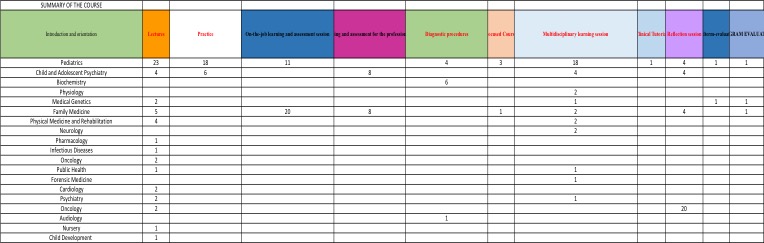 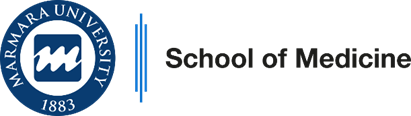 Clinical Education ProgramPhase 2 / Year 52022-2023Lifelong Health Block ProgramGroup 4Clinical Education ProgramPhase 2 / Year 52022-2023Lifelong Health Block ProgramGroup 4Clinical Education ProgramPhase 2 / Year 52022-2023Lifelong Health Block ProgramGroup 4Clinical Education ProgramPhase 2 / Year 52022-2023Lifelong Health Block ProgramGroup 4Coordinators of ProgramProf. Tülay Güran & Prof. Serap ÇifçiliCoordinators of ProgramProf. Tülay Güran & Prof. Serap ÇifçiliCoordinators of ProgramProf. Tülay Güran & Prof. Serap ÇifçiliCoordinators of ProgramProf. Tülay Güran & Prof. Serap ÇifçiliCoor. of Development of Lifelong Health Prog.Assoc. Prof. Ümmügülsüm GündoğduCoor. of Development of Lifelong Health Prog.Assoc. Prof. Ümmügülsüm GündoğduCoor. of Development of Lifelong Health Prog.Assoc. Prof. Ümmügülsüm GündoğduCoordinator of Year 5 Prof.Ela Erdem EralpCoordinator of Year 5 Prof.Ela Erdem EralpCoordinator of Year 5 Prof.Ela Erdem EralpCoordinator of Year 5 Prof.Ela Erdem EralpVice Coordinator of AssessmentProf. Hasan Raci YananlıVice Coordinator of Student AffairsAssist. Prof. Can ErzikVice Coordinator of Student AffairsAssist. Prof. Can ErzikChief Coordinator of Clinical EducationProf. Dilek İnce GünalChief Coordinator of Clinical EducationProf. Dilek İnce GünalChief Coordinator of Clinical EducationProf. Dilek İnce GünalChief Coordinator of Clinical EducationProf. Dilek İnce GünalCo-Coordinator of Medical Education Program Evaluation and Development Commission (Undergraduate Program)   Prof. Harika AlpayCo-Coordinator of Medical Education Program Evaluation and Development Commission (Undergraduate Program)   Prof. Harika AlpayCo-Coordinator of Medical Education Program Evaluation and Development Commission (Undergraduate Program)   Prof. Harika AlpayCo-Coordinator of Medical Education Program Evaluation and Development Commission (Undergraduate Program)   Prof. Harika AlpayVice DeansProf. Hasan Raci Yananlı                      Prof. A. Altuğ ÇinçinVice DeansProf. Hasan Raci Yananlı                      Prof. A. Altuğ ÇinçinVice DeansProf. Hasan Raci Yananlı                      Prof. A. Altuğ ÇinçinVice DeansProf. Hasan Raci Yananlı                      Prof. A. Altuğ ÇinçinDeanProf. Ümit S. ŞehirliDeanProf. Ümit S. ŞehirliDeanProf. Ümit S. ŞehirliDeanProf. Ümit S. ŞehirliDEVELOPMENT OF LIFELONG HEALTH (5 WEEK)DEVELOPMENT OF LIFELONG HEALTH (5 WEEK)DEVELOPMENT OF LIFELONG HEALTH (5 WEEK)COORDINATOR DEPARTMENTSPediatricsFamily MedicineChild PsychiatryPhysical Medicine and RehabilitationNeurologySUPPORTER DEPARTMENTSSUPPORTER DEPARTMENTSCOORDINATOR DEPARTMENTSPediatricsFamily MedicineChild PsychiatryPhysical Medicine and RehabilitationNeurologyPsychiatryPublic HealthChild SurgeryForensic MedicineMedical Oncology Medical GeneticsInternal MedicinePhysiologyInfectious DiseasesMedical EducationNursing School LINESBiochemistry - Audiology LINESBiochemistry - Audiology LINESBiochemistry - AudiologyLEARNING OBJECTIVES of CLERKSHIP PROGRAM To assess growth and plotthedata on ageand sex appropriate growth chartsTo list the differential diagnosis and evaluation of child with growth and development disordersTo provide age appropriate nutritional advice to families with special emphasis on breastfeedingTo provide age appropriate anticipatory guidance to prevent life threatening conditions such as sudden infant death syndrome, supervision to prevent intoxications, injuries, falls and chokingTo list the components of age appropriate pediatric health supervision visit including health promotion and disease and injury prevention, the use of screening tools, and assessment of immunization status. To define the stages of cognitive developmentTo know when to guide the children, with school failure and other school problems, to child psychiatry clinicsTo define the disorders of sleep and anxiety disorders that are frequently encountered in children and adolescents.To define common psychiatric problems of adolescence and to distinguish the individuals who are at risk for developing psychopathology. To know the risk factors for child abuse and recognize the findings in history and physical examination that suggests child abuseTo define “periodic health examination” and perform to all age groups.To protect adolesant health and periodic health screening for adolesants.To recommend necessary preventive services to an adult considering his/her personal risk factors and local epidemiologic data. To list the probable mental health problems related to life cycle of women. To know the exercise types which could be recommended to healthy people and list necessary screening tests beforestarting an exercise program. To counsel smokers adequately and offer help for smoking cessation. To screen risky behavior and manage appropriately. To recommend preventive methods against obesity.To recognize occupational health risks of healthcare workers and to take necessary precautions. To offer necessary preventive services to the elderly as a risk group. To recognize frequent syndromes of the elderly and manage appropriately.To know “health promotion” as a concept and to act accordingly.LEARNING OBJECTIVES of CLERKSHIP PROGRAM To assess growth and plotthedata on ageand sex appropriate growth chartsTo list the differential diagnosis and evaluation of child with growth and development disordersTo provide age appropriate nutritional advice to families with special emphasis on breastfeedingTo provide age appropriate anticipatory guidance to prevent life threatening conditions such as sudden infant death syndrome, supervision to prevent intoxications, injuries, falls and chokingTo list the components of age appropriate pediatric health supervision visit including health promotion and disease and injury prevention, the use of screening tools, and assessment of immunization status. To define the stages of cognitive developmentTo know when to guide the children, with school failure and other school problems, to child psychiatry clinicsTo define the disorders of sleep and anxiety disorders that are frequently encountered in children and adolescents.To define common psychiatric problems of adolescence and to distinguish the individuals who are at risk for developing psychopathology. To know the risk factors for child abuse and recognize the findings in history and physical examination that suggests child abuseTo define “periodic health examination” and perform to all age groups.To protect adolesant health and periodic health screening for adolesants.To recommend necessary preventive services to an adult considering his/her personal risk factors and local epidemiologic data. To list the probable mental health problems related to life cycle of women. To know the exercise types which could be recommended to healthy people and list necessary screening tests beforestarting an exercise program. To counsel smokers adequately and offer help for smoking cessation. To screen risky behavior and manage appropriately. To recommend preventive methods against obesity.To recognize occupational health risks of healthcare workers and to take necessary precautions. To offer necessary preventive services to the elderly as a risk group. To recognize frequent syndromes of the elderly and manage appropriately.To know “health promotion” as a concept and to act accordingly.LEARNING OBJECTIVES of CLERKSHIP PROGRAM To assess growth and plotthedata on ageand sex appropriate growth chartsTo list the differential diagnosis and evaluation of child with growth and development disordersTo provide age appropriate nutritional advice to families with special emphasis on breastfeedingTo provide age appropriate anticipatory guidance to prevent life threatening conditions such as sudden infant death syndrome, supervision to prevent intoxications, injuries, falls and chokingTo list the components of age appropriate pediatric health supervision visit including health promotion and disease and injury prevention, the use of screening tools, and assessment of immunization status. To define the stages of cognitive developmentTo know when to guide the children, with school failure and other school problems, to child psychiatry clinicsTo define the disorders of sleep and anxiety disorders that are frequently encountered in children and adolescents.To define common psychiatric problems of adolescence and to distinguish the individuals who are at risk for developing psychopathology. To know the risk factors for child abuse and recognize the findings in history and physical examination that suggests child abuseTo define “periodic health examination” and perform to all age groups.To protect adolesant health and periodic health screening for adolesants.To recommend necessary preventive services to an adult considering his/her personal risk factors and local epidemiologic data. To list the probable mental health problems related to life cycle of women. To know the exercise types which could be recommended to healthy people and list necessary screening tests beforestarting an exercise program. To counsel smokers adequately and offer help for smoking cessation. To screen risky behavior and manage appropriately. To recommend preventive methods against obesity.To recognize occupational health risks of healthcare workers and to take necessary precautions. To offer necessary preventive services to the elderly as a risk group. To recognize frequent syndromes of the elderly and manage appropriately.To know “health promotion” as a concept and to act accordingly.READING/STUDYING MATERIALSHagan JF, Shaw JS, Duncan PM, eds. 2008. BrightFutures: GuidelinesforHealthSupervision of Infants, Children, andAdolescents, Third Edition. ElkGroveVillage, IL: American Academy of Pediatrics. Kliegman RM, Stanton BF, ST. Geme JW,  Schor NF, Behrman RE, eds. 2011. Nelson Textbook of Pediatrics, nineteenth Edition. Philadelphia.ULUSAL KANSER PROGRAMI 2009-2015 T.C. SAĞLIK BAKANLIĞI KANSERLE SAVAŞ DAİRESİ BAŞKANLIĞI Nisan-2009. Ulusal Kanser Tarama Standartları.http://www.istanbulsaglik.gov.tr/w/sb/kanser/ketem.aspAgencyforhealthcareresearchandqualityhttp://epss.ahrq.gov/ePSS/Topics.doAbacı A. Kardiyovasküler risk faktörlerinin ülkemizdeki durumu. Türk KardiyolDern Arş - ArchTurkSocCardiol 2011; 39:1-5 PMID: 22011566Türkiye kalp ve damar hastalıklarını önleme ve kontrol programı. http://www.ihsm.gov.tr/ihsmkronik/dosya/TurkiyeKalpDamarHastaliklariOnlemeKontrolProgrami.pdfR. Öztürk ERİŞKİNDE BAĞIŞIKLAMA. İstanbul Üniversitesi Cerrahpaşa Tıp Fakültesi Sürekli Tıp Eğitimi Etkinlikleri No: 71 Çocuk ve Erişkinlerde Aşılama Kasım 2010.AustralianGuidelinesforpreventiveactivities in general practice (7th edition). http://www.racgp.org.au/your-practice/guidelines/redbook/Aile Hekimleri için Yaşlı Sağlığına Bütüncül Yaklaşım. Çifçili S (ed). Deomed, İstanbul 2011.Comprehensive textbook of psychiatry Sadock ve Sadock, 8. Baski cilt 1 ve 2 çev. Editorleri: Hamdullah Aydin ve Ali Bozkurt. Günes KitabeviGenetics in Medicine, Thompson and Thompson, 8th Edition READING/STUDYING MATERIALSHagan JF, Shaw JS, Duncan PM, eds. 2008. BrightFutures: GuidelinesforHealthSupervision of Infants, Children, andAdolescents, Third Edition. ElkGroveVillage, IL: American Academy of Pediatrics. Kliegman RM, Stanton BF, ST. Geme JW,  Schor NF, Behrman RE, eds. 2011. Nelson Textbook of Pediatrics, nineteenth Edition. Philadelphia.ULUSAL KANSER PROGRAMI 2009-2015 T.C. SAĞLIK BAKANLIĞI KANSERLE SAVAŞ DAİRESİ BAŞKANLIĞI Nisan-2009. Ulusal Kanser Tarama Standartları.http://www.istanbulsaglik.gov.tr/w/sb/kanser/ketem.aspAgencyforhealthcareresearchandqualityhttp://epss.ahrq.gov/ePSS/Topics.doAbacı A. Kardiyovasküler risk faktörlerinin ülkemizdeki durumu. Türk KardiyolDern Arş - ArchTurkSocCardiol 2011; 39:1-5 PMID: 22011566Türkiye kalp ve damar hastalıklarını önleme ve kontrol programı. http://www.ihsm.gov.tr/ihsmkronik/dosya/TurkiyeKalpDamarHastaliklariOnlemeKontrolProgrami.pdfR. Öztürk ERİŞKİNDE BAĞIŞIKLAMA. İstanbul Üniversitesi Cerrahpaşa Tıp Fakültesi Sürekli Tıp Eğitimi Etkinlikleri No: 71 Çocuk ve Erişkinlerde Aşılama Kasım 2010.AustralianGuidelinesforpreventiveactivities in general practice (7th edition). http://www.racgp.org.au/your-practice/guidelines/redbook/Aile Hekimleri için Yaşlı Sağlığına Bütüncül Yaklaşım. Çifçili S (ed). Deomed, İstanbul 2011.Comprehensive textbook of psychiatry Sadock ve Sadock, 8. Baski cilt 1 ve 2 çev. Editorleri: Hamdullah Aydin ve Ali Bozkurt. Günes KitabeviGenetics in Medicine, Thompson and Thompson, 8th Edition READING/STUDYING MATERIALSHagan JF, Shaw JS, Duncan PM, eds. 2008. BrightFutures: GuidelinesforHealthSupervision of Infants, Children, andAdolescents, Third Edition. ElkGroveVillage, IL: American Academy of Pediatrics. Kliegman RM, Stanton BF, ST. Geme JW,  Schor NF, Behrman RE, eds. 2011. Nelson Textbook of Pediatrics, nineteenth Edition. Philadelphia.ULUSAL KANSER PROGRAMI 2009-2015 T.C. SAĞLIK BAKANLIĞI KANSERLE SAVAŞ DAİRESİ BAŞKANLIĞI Nisan-2009. Ulusal Kanser Tarama Standartları.http://www.istanbulsaglik.gov.tr/w/sb/kanser/ketem.aspAgencyforhealthcareresearchandqualityhttp://epss.ahrq.gov/ePSS/Topics.doAbacı A. Kardiyovasküler risk faktörlerinin ülkemizdeki durumu. Türk KardiyolDern Arş - ArchTurkSocCardiol 2011; 39:1-5 PMID: 22011566Türkiye kalp ve damar hastalıklarını önleme ve kontrol programı. http://www.ihsm.gov.tr/ihsmkronik/dosya/TurkiyeKalpDamarHastaliklariOnlemeKontrolProgrami.pdfR. Öztürk ERİŞKİNDE BAĞIŞIKLAMA. İstanbul Üniversitesi Cerrahpaşa Tıp Fakültesi Sürekli Tıp Eğitimi Etkinlikleri No: 71 Çocuk ve Erişkinlerde Aşılama Kasım 2010.AustralianGuidelinesforpreventiveactivities in general practice (7th edition). http://www.racgp.org.au/your-practice/guidelines/redbook/Aile Hekimleri için Yaşlı Sağlığına Bütüncül Yaklaşım. Çifçili S (ed). Deomed, İstanbul 2011.Comprehensive textbook of psychiatry Sadock ve Sadock, 8. Baski cilt 1 ve 2 çev. Editorleri: Hamdullah Aydin ve Ali Bozkurt. Günes KitabeviGenetics in Medicine, Thompson and Thompson, 8th Edition HEALTH ACROSS LIFESPAN- Development of Lifelong Health - Group 4HEALTH ACROSS LIFESPAN- Development of Lifelong Health - Group 4HEALTH ACROSS LIFESPAN- Development of Lifelong Health - Group 4HEALTH ACROSS LIFESPAN- Development of Lifelong Health - Group 4HEALTH ACROSS LIFESPAN- Development of Lifelong Health - Group 4HEALTH ACROSS LIFESPAN- Development of Lifelong Health - Group 41st WEEK: Mar, 13 – Mar, 17, 20231st WEEK: Mar, 13 – Mar, 17, 20231st WEEK: Mar, 13 – Mar, 17, 20231st WEEK: Mar, 13 – Mar, 17, 20231st WEEK: Mar, 13 – Mar, 17, 20231st WEEK: Mar, 13 – Mar, 17, 2023MondayTuesdayWednesdayThursdayFriday09-00-09.45Introduction and orientationSerap Çifçili, MDOn-the-job learning and assessment session (Examined System subject to change and will be announced)Examination of Cardiovascular systemLectureWell Child Visits (L)Perran Boran, MDLectureNeonatal ExaminationEren Özek, MD LectureNewborn physiologyHülya Bilgen, MD09.50-10.35LectureHistory taking andPhycial exam Bülent Karadağ, MDOn-the-job learning and assessment session (Examined System subject to change and will be announced)Examination of Cardiovascular systemLectureWell Child Visits (L)Perran Boran, MDLectureNeonatal ExaminationEren Özek, MD LectureBaby Room CareHülya Bilgen, MDHülya Özdemir, MD10.40-11.25LectureExamination of Pulmonary SystemEla Erdem Eralp MD On-the-job learning and assessment session (Examined System subject to change and will be announced)Well Child IV.1, IV.4Maternal service  IV.2, IV.3(Physical exam of the neonate)Outpatient Clinics   IV.5, IV.6Well Child IV.5, IV.6Maternalservice IV.1, IV.4(Physical exam of the neonate)Outpatient Clinics   IV.2, IV.3Well Child IV.2, IV.3Maternal service  IV.5, IV.6(Physical exam of the neonate)Outpatient Clinics   IV.1, IV.411.30-12.15LectureExamination of Cardiovascular systemFigen Akalın, MDExamination of Extremities and Head and NeckWell Child IV.1, IV.4Maternal service  IV.2, IV.3(Physical exam of the neonate)Outpatient Clinics   IV.5, IV.6Well Child IV.5, IV.6Maternalservice IV.1, IV.4(Physical exam of the neonate)Outpatient Clinics   IV.2, IV.3Well Child IV.2, IV.3Maternal service  IV.5, IV.6(Physical exam of the neonate)Outpatient Clinics   IV.1, IV.413.30-14.15Lecture Physical Examination of Abdominal and Urogenital SystemsEngin Tutar MDOn-the-job learning and assessment session (Examined System subject to change and will be announced)Examination of Abdominal and Urogenital SystemsBreastfeeding Counselling                                                                                          ( Focused Course)(Certified)Hatice Ezgi Bariş, MD, Perran Boran MD(theoretical and practical)LectureSudden Infant DeathPerranBoran, MDMultidisciplinary learning sessionGrowth in childrenPerran Boran, MDNeurologic development in childrenOlcay Ünver, MDCognitive development in childrenTuğba Bahadır, MD14.30-15 15LectureExamination of Extremities / Head and NeckTülay Güran MDOn-the-job learning and assessment session (Examined System subject to change and will be announced)Examination of Abdominal and Urogenital SystemsBreastfeeding Counselling                                                                                          ( Focused Course)(Certified)Hatice Ezgi Bariş, MD, Perran Boran MD(theoretical and practical)LectureNeurologic examinationOlcay Ünver, MDMultidisciplinary learning sessionGrowth in childrenPerran Boran, MDNeurologic development in childrenOlcay Ünver, MDCognitive development in childrenTuğba Bahadır, MD15.30-16.15LectureProtection from Environmental HazardsHatice Ezgi BARIŞ, MDOn-the-job learning and assessment session (Examined System subject to change and will be announced)Examination of Abdominal and Urogenital SystemsBreastfeeding Counselling                                                                                          ( Focused Course)(Certified)Hatice Ezgi Bariş, MD, Perran Boran MD(theoretical and practical)LectureNeurologic examinationOlcay Ünver, MDMultidisciplinary learning sessionGrowth in childrenPerran Boran, MDNeurologic development in childrenOlcay Ünver, MDCognitive development in childrenTuğba Bahadır, MDHEALTH ACROSS LIFESPAN- Development of Lifelong Health - Group 4HEALTH ACROSS LIFESPAN- Development of Lifelong Health - Group 4HEALTH ACROSS LIFESPAN- Development of Lifelong Health - Group 4HEALTH ACROSS LIFESPAN- Development of Lifelong Health - Group 4HEALTH ACROSS LIFESPAN- Development of Lifelong Health - Group 4HEALTH ACROSS LIFESPAN- Development of Lifelong Health - Group 42nd WEEK: Mar, 20 – Mar, 24, 20232nd WEEK: Mar, 20 – Mar, 24, 20232nd WEEK: Mar, 20 – Mar, 24, 20232nd WEEK: Mar, 20 – Mar, 24, 20232nd WEEK: Mar, 20 – Mar, 24, 20232nd WEEK: Mar, 20 – Mar, 24, 2023MondayTuesdayWednesdayThursdayFriday09-00-09.45On-the-job learning and assessment sessionPhysical Examination of  Neurological SystemLectureMendelian DisordersNon-Mendelian DisordersNursel Elçioğlu, MDLectureMalnutritionDeniz Ertem, MD09.50-10.35On-the-job learning and assessment sessionPhysical Examination of  Neurological SystemClinical TutorialGeneticsNursel Elçioğlu, MDLectureNeuromotor; psychosocial developmental and mental retardationDilşad Türkdoğan; MD (L)10.40-11.25Genetic Outpatient11.30-12.15Baby Room CareIV.1, IV.4Genetic OutpatientBaby Room CareIV.2, IV.3Baby Room CareIV.5, IV.613.30-14.15Multidisciplinary learning sessionThe feeding of infants and childrenPerran Boran, MDHealthy feeding principlesEnginTutar, MD Learning and assessment for the professionalismDiagnostic proceduresNeonatal Screening ProgramsBurcu Hişmi, MDHülya Bilgen, MDBiochemical testsGoncagül Haklar, MD/ Önder Şirikçi, MDSühaYalçın, MDAudological testsAyça ÇiprutMultidisciplinary learning sessionSleepYasemin Gökdemir /Ela Erdem MDPerran Boran, MDNeşe Perdahlı Fiş, MD Dilşad Türkdoğan, MDDiagnostic proceduresEvaluation of Biochemical tests at different age groupsSerap Turan, MD,Gonca Haklar, MD/Önder Şirikçi. MD/A.SühaYalçın, MD14.30-15 15Multidisciplinary learning sessionThe feeding of infants and childrenPerran Boran, MDHealthy feeding principlesEnginTutar, MD Learning and assessment for the professionalismDiagnostic proceduresNeonatal Screening ProgramsBurcu Hişmi, MDHülya Bilgen, MDBiochemical testsGoncagül Haklar, MD/ Önder Şirikçi, MDSühaYalçın, MDAudological testsAyça ÇiprutMultidisciplinary learning sessionSleepYasemin Gökdemir /Ela Erdem MDPerran Boran, MDNeşe Perdahlı Fiş, MD Dilşad Türkdoğan, MDDiagnostic proceduresEvaluation of Biochemical tests at different age groupsSerap Turan, MD,Gonca Haklar, MD/Önder Şirikçi. MD/A.SühaYalçın, MD15.30-16.15Multidisciplinary learning sessionThe feeding of infants and childrenPerran Boran, MDHealthy feeding principlesEnginTutar, MD Learning and assessment for the professionalismDiagnostic proceduresNeonatal Screening ProgramsBurcu Hişmi, MDHülya Bilgen, MDBiochemical testsGoncagül Haklar, MD/ Önder Şirikçi, MDSühaYalçın, MDAudological testsAyça ÇiprutMultidisciplinary learning sessionSleepYasemin Gökdemir /Ela Erdem MDPerran Boran, MDNeşe Perdahlı Fiş, MD Dilşad Türkdoğan, MDDiagnostic proceduresEvaluation of Biochemical tests at different age groupsSerap Turan, MD,Gonca Haklar, MD/Önder Şirikçi. MD/A.SühaYalçın, MDHEALTH ACROSS LIFESPAN- Development of Lifelong Health – Group 4HEALTH ACROSS LIFESPAN- Development of Lifelong Health – Group 4HEALTH ACROSS LIFESPAN- Development of Lifelong Health – Group 4HEALTH ACROSS LIFESPAN- Development of Lifelong Health – Group 4HEALTH ACROSS LIFESPAN- Development of Lifelong Health – Group 4HEALTH ACROSS LIFESPAN- Development of Lifelong Health – Group 43rd WEEK: Mar, 27 – Mar, 31, 20233rd WEEK: Mar, 27 – Mar, 31, 20233rd WEEK: Mar, 27 – Mar, 31, 20233rd WEEK: Mar, 27 – Mar, 31, 20233rd WEEK: Mar, 27 – Mar, 31, 20233rd WEEK: Mar, 27 – Mar, 31, 2023MondayTuesdayWednesdayThursdayFriday09-00-09.45LectureImmunization Eda Kepenekli, MDEvaluation Exam for Physical Examination of SystemsLectureSchool and the ChildOsman Sabuncuoğlu, MDLectureTesting Strategy for Genetic DisordersPınar Ata, MDLectureNeurobiological and psychosocial development in adolescenceNeşe Perdahlı Fiş, MD09.50-10.35LectureImmunization Eda Kepenekli, MDEvaluation Exam for Physical Examination of SystemsLectureThe Anxious ChildAyşe Burcu Erdoğdu, MDLecturePhysiology of Puberty, Disorders of Pubertal DevelopmentAbdullah Bereket, MDLecturePsychiatric Evaluation of AdolescentsNeşe Perdahlı Fiş, MD10.40-11.25LectureChild rights for health professionalsHatice Ezgi BARIŞ, MDEvaluation Exam for Physical Examination of SystemsOutpatient ClinicChild PsychiatryOutpatient ClinicChild PsychiatryOutpatient clinicPhysical Rehabilitation11.30-12.15Evaluation Exam for Physical Examination of SystemsEvaluation Exam for Physical Examination of SystemsOutpatient ClinicChild PsychiatryOutpatient ClinicChild PsychiatryOutpatient clinicPhysical Rehabilitation13.30-14.15Multidisciplinary learning sessionChild AbuseSıtkı Tıplamaz   MDHatice Ezgi BARIŞ, MDTuğba Bahadır, MDEvaluation Exam for Physical Examination of SystemsReflection sessionAyşe Burcu Erdoğdu, MDLecturePediatric rehabilitationÖzge Keniş, MDMultidisciplinary learning sessionManagement of child and adolescent obesitySerap Turan MD,Pınar Ay, MD.Pemra C.Ünalan, MD14.30-15 15Multidisciplinary learning sessionChild AbuseSıtkı Tıplamaz   MDHatice Ezgi BARIŞ, MDTuğba Bahadır, MDLearning and assessment for the professionalismReflection sessionAyşe Burcu Erdoğdu, MDMultidisciplinary learning sessionManagement of child and adolescent obesitySerap Turan MD,Pınar Ay, MD.Pemra C.Ünalan, MD15.30-16.15Multidisciplinary learning sessionChild AbuseSıtkı Tıplamaz   MDHatice Ezgi BARIŞ, MDTuğba Bahadır, MDLearning and assessment for the professionalismReflection sessionAyşe Burcu Erdoğdu, MDMultidisciplinary learning sessionManagement of child and adolescent obesitySerap Turan MD,Pınar Ay, MD.Pemra C.Ünalan, MDHEALTH ACROSS LIFESPAN- Development of Lifelong Health - Group 4HEALTH ACROSS LIFESPAN- Development of Lifelong Health - Group 4HEALTH ACROSS LIFESPAN- Development of Lifelong Health - Group 4HEALTH ACROSS LIFESPAN- Development of Lifelong Health - Group 4HEALTH ACROSS LIFESPAN- Development of Lifelong Health - Group 4HEALTH ACROSS LIFESPAN- Development of Lifelong Health - Group 44. WEEK: Apr, 3 – Apr, 7, 20234. WEEK: Apr, 3 – Apr, 7, 20234. WEEK: Apr, 3 – Apr, 7, 20234. WEEK: Apr, 3 – Apr, 7, 20234. WEEK: Apr, 3 – Apr, 7, 20234. WEEK: Apr, 3 – Apr, 7, 2023MondayTuesdayWednesdayThursdayFriday09-00-09.45LectureLife-cycle and women’s mental healthYıldız Akvardar, MDOn-the-job learning and assessment sessionResidency HomeChild Care HomesPrimary Care CentersSmoking Cessation Outpatient ClinicsSports Physiology Outpatient ClinicsGeriatrics Outpatient ClinicsGenetic Counseling Outpatient ClinicsGeneral Internal Medicine ClinicsFamily Medicine Outpatient ClinicsOn-the-job learning and assessment sessionResidency HomeChild Care HomesPrimary Care CentersSmoking Cessation Outpatient ClinicsSports Physiology Outpatient ClinicsGeriatrics Outpatient ClinicsGenetic Counseling Outpatient ClinicsGeneral Internal Medicine ClinicsFamily Medicine Outpatient ClinicsOn-the-job learning and assessment sessionResidency HomeChild Care HomesPrimary Care CentersSmoking Cessation Outpatient ClinicsSports Physiology Outpatient ClinicsGeriatrics Outpatient ClinicsGenetic Counseling Outpatient ClinicsGeneral Internal Medicine ClinicsFamily Medicine Outpatient ClinicsOn-the-job learning and assessment sessionResidency HomeChild Care HomesPrimary Care CentersSmoking Cessation Outpatient ClinicsSports Physiology Outpatient ClinicsGeriatrics Outpatient ClinicsGenetic Counseling Outpatient ClinicsGeneral Internal Medicine ClinicsFamily Medicine Outpatient Clinics09.50-10.35LecturePeriodic health examinationMehmet Akman, MD,Ali Serdar Fak MDOn-the-job learning and assessment sessionResidency HomeChild Care HomesPrimary Care CentersSmoking Cessation Outpatient ClinicsSports Physiology Outpatient ClinicsGeriatrics Outpatient ClinicsGenetic Counseling Outpatient ClinicsGeneral Internal Medicine ClinicsFamily Medicine Outpatient ClinicsOn-the-job learning and assessment sessionResidency HomeChild Care HomesPrimary Care CentersSmoking Cessation Outpatient ClinicsSports Physiology Outpatient ClinicsGeriatrics Outpatient ClinicsGenetic Counseling Outpatient ClinicsGeneral Internal Medicine ClinicsFamily Medicine Outpatient ClinicsOn-the-job learning and assessment sessionResidency HomeChild Care HomesPrimary Care CentersSmoking Cessation Outpatient ClinicsSports Physiology Outpatient ClinicsGeriatrics Outpatient ClinicsGenetic Counseling Outpatient ClinicsGeneral Internal Medicine ClinicsFamily Medicine Outpatient ClinicsOn-the-job learning and assessment sessionResidency HomeChild Care HomesPrimary Care CentersSmoking Cessation Outpatient ClinicsSports Physiology Outpatient ClinicsGeriatrics Outpatient ClinicsGenetic Counseling Outpatient ClinicsGeneral Internal Medicine ClinicsFamily Medicine Outpatient Clinics10.40-11.25LecturePeriodic health examinationMehmet Akman, MD,Ali Serdar Fak MDOn-the-job learning and assessment sessionResidency HomeChild Care HomesPrimary Care CentersSmoking Cessation Outpatient ClinicsSports Physiology Outpatient ClinicsGeriatrics Outpatient ClinicsGenetic Counseling Outpatient ClinicsGeneral Internal Medicine ClinicsFamily Medicine Outpatient ClinicsOn-the-job learning and assessment sessionResidency HomeChild Care HomesPrimary Care CentersSmoking Cessation Outpatient ClinicsSports Physiology Outpatient ClinicsGeriatrics Outpatient ClinicsGenetic Counseling Outpatient ClinicsGeneral Internal Medicine ClinicsFamily Medicine Outpatient ClinicsOn-the-job learning and assessment sessionResidency HomeChild Care HomesPrimary Care CentersSmoking Cessation Outpatient ClinicsSports Physiology Outpatient ClinicsGeriatrics Outpatient ClinicsGenetic Counseling Outpatient ClinicsGeneral Internal Medicine ClinicsFamily Medicine Outpatient ClinicsOn-the-job learning and assessment sessionResidency HomeChild Care HomesPrimary Care CentersSmoking Cessation Outpatient ClinicsSports Physiology Outpatient ClinicsGeriatrics Outpatient ClinicsGenetic Counseling Outpatient ClinicsGeneral Internal Medicine ClinicsFamily Medicine Outpatient Clinics11.30-12.15Midterm-evaluationProgram CoordinatorOn-the-job learning and assessment sessionResidency HomeChild Care HomesPrimary Care CentersSmoking Cessation Outpatient ClinicsSports Physiology Outpatient ClinicsGeriatrics Outpatient ClinicsGenetic Counseling Outpatient ClinicsGeneral Internal Medicine ClinicsFamily Medicine Outpatient ClinicsOn-the-job learning and assessment sessionResidency HomeChild Care HomesPrimary Care CentersSmoking Cessation Outpatient ClinicsSports Physiology Outpatient ClinicsGeriatrics Outpatient ClinicsGenetic Counseling Outpatient ClinicsGeneral Internal Medicine ClinicsFamily Medicine Outpatient ClinicsOn-the-job learning and assessment sessionResidency HomeChild Care HomesPrimary Care CentersSmoking Cessation Outpatient ClinicsSports Physiology Outpatient ClinicsGeriatrics Outpatient ClinicsGenetic Counseling Outpatient ClinicsGeneral Internal Medicine ClinicsFamily Medicine Outpatient ClinicsOn-the-job learning and assessment sessionResidency HomeChild Care HomesPrimary Care CentersSmoking Cessation Outpatient ClinicsSports Physiology Outpatient ClinicsGeriatrics Outpatient ClinicsGenetic Counseling Outpatient ClinicsGeneral Internal Medicine ClinicsFamily Medicine Outpatient Clinics13.30-14.15Multidisciplinary learning sessionExercise for healthy lifestyleScreening tests before starting an exercise programÖzgür Kasımay, MDLearning and assessment for the professionalism LecturePrevention of falls and osteoporosisCanan Şanal Toprak, MDLectureExercise for obesity treatmentCanan Şanal Toprak, MDLecturePreventive Services for the adultScreening for Most Common diseases and cancerArzu Uzuner, MD14.30-15 15Multidisciplinary learning sessionExercise for healthy lifestyleScreening tests before starting an exercise programÖzgür Kasımay, MDLearning and assessment for the professionalism LecturePrevention of falls and osteoporosisCanan Şanal Toprak, MDLectureExercise for obesity treatmentCanan Şanal Toprak, MDLecturePreventive Services for the adultScreening for Most Common diseases and cancerArzu Uzuner, MDFocused CourseCounseling for smoking cessationSerap Çifçili, MDPemraÜnalan, MDÇiğdem Apaydın Kaya, MD15.30-16.15LectureSafety of the health worker – prevention of risksInfectionHüseyin Bilgin, MDLearning and assessment for the professionalism LecturePrevention of falls and osteoporosisCanan Şanal Toprak, MDLectureExercise for obesity treatmentCanan Şanal Toprak, MDLecturePreventive Services for the adultScreening for Most Common diseases and cancerArzu Uzuner, MDFocused CourseCounseling for smoking cessationSerap Çifçili, MDPemraÜnalan, MDÇiğdem Apaydın Kaya, MDHEALTH ACROSS LIFESPAN- Development of Lifelong Health - Group 4HEALTH ACROSS LIFESPAN- Development of Lifelong Health - Group 4HEALTH ACROSS LIFESPAN- Development of Lifelong Health - Group 4HEALTH ACROSS LIFESPAN- Development of Lifelong Health - Group 4HEALTH ACROSS LIFESPAN- Development of Lifelong Health - Group 4HEALTH ACROSS LIFESPAN- Development of Lifelong Health - Group 45 WEEK: Apr, 10– Apr, 14, 20235 WEEK: Apr, 10– Apr, 14, 20235 WEEK: Apr, 10– Apr, 14, 20235 WEEK: Apr, 10– Apr, 14, 20235 WEEK: Apr, 10– Apr, 14, 20235 WEEK: Apr, 10– Apr, 14, 2023MondayTuesdayWednesdayThursdayFriday09-00-09.45On-the-job learning and assessment sessionResidency HomeChild Care HomesPrimary Care CentersSmoking Cessation Outpatient ClinicsSports Physiology Outpatient ClinicsGeriatrics Outpatient ClinicsGenetic Counseling Outpatient ClinicsGeneral Internal Medicine ClinicsFamily Medicine Outpatient ClinicsFSTExamination: MCQ /Case exam09.50-10.35LectureUse of herbal MedicationZafer Gören, MDOn-the-job learning and assessment sessionResidency HomeChild Care HomesPrimary Care CentersSmoking Cessation Outpatient ClinicsSports Physiology Outpatient ClinicsGeriatrics Outpatient ClinicsGenetic Counseling Outpatient ClinicsGeneral Internal Medicine ClinicsFamily Medicine Outpatient ClinicsFSTExamination: MCQ /Case exam10.40-11.25LectureComprehensive assessment of the elderlySerap Çifçili, MDLectureGeriatric SyndromesAslı Tufan, MDOn-the-job learning and assessment sessionResidency HomeChild Care HomesPrimary Care CentersSmoking Cessation Outpatient ClinicsSports Physiology Outpatient ClinicsGeriatrics Outpatient ClinicsGenetic Counseling Outpatient ClinicsGeneral Internal Medicine ClinicsFamily Medicine Outpatient ClinicsFSTExamination: MCQ /Case exam11.30-12.15Preventive services for the the elderlyHome VisitSerap Çifçili, MDLectureChronic PainSavaş Şencan, MDOn-the-job learning and assessment sessionResidency HomeChild Care HomesPrimary Care CentersSmoking Cessation Outpatient ClinicsSports Physiology Outpatient ClinicsGeriatrics Outpatient ClinicsGenetic Counseling Outpatient ClinicsGeneral Internal Medicine ClinicsFamily Medicine Outpatient ClinicsFSTExamination: MCQ /Case exam13.30-14.15Multidisciplinary learning sessionMolecular mechanisms of ageing Pınar Ata MDPhysiologic changes of ageing elderlyÖzgürKasımay, MDLearning and assessment for the professionalismFSTFSTPROGRAM EVALUATIONEvaluation of clerkship program and the 5-week training processProgram Coordinator14.30-15 15Multidisciplinary learning sessionMolecular mechanisms of ageing Pınar Ata MDPhysiologic changes of ageing elderlyÖzgürKasımay, MDLearning and assessment for the professionalismFSTFSTPROGRAM EVALUATIONEvaluation of clerkship program and the 5-week training processProgram Coordinator15.30-16.15Multidisciplinary learning sessionMolecular mechanisms of ageing Pınar Ata MDPhysiologic changes of ageing elderlyÖzgürKasımay, MDLearning and assessment for the professionalismFSTFSTPROGRAM EVALUATIONEvaluation of clerkship program and the 5-week training processProgram CoordinatorMARMARA UNIVERSITY SCHOOL OF MEDICINEPHASES-2 CLINICAL EDUCATION PROGRAMLIFELONG HEALTH BLOCK PROGRAMHEKİMLİK UYGULAMALARI LİSTESİHEKİMLİK UYGULAMALARI LİSTESİHEKİMLİK UYGULAMALARI LİSTESİHEKİMLİK UYGULAMALARIAsgari Uygulama/GözlemSayısı ve DüzeyiAsgari Uygulama/GözlemSayısı ve Düzeyiİş Başında Gözlem Ve DeğerlendirmeSayıDüzey